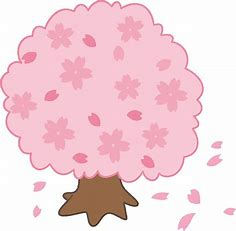 いつも甲園テニススクールをご利用頂きありがとうございます。ゴールデンウィークに伴い、当スクールのレッスンもお休みとさせて頂きます。　　レンタルコート、イベントについては、別紙でご案内いたします。4月29日（土・祝）～5月5日（金・祝）～7日間～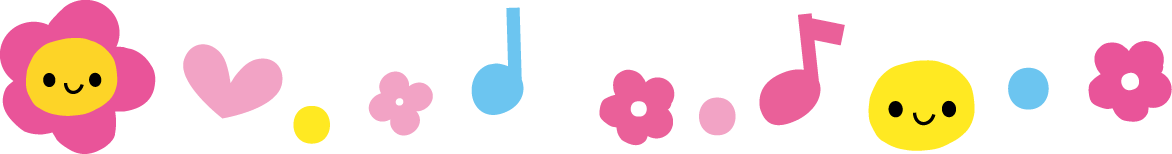 